Państwowa Wyższa Szkoła Zawodowa w Tarnowie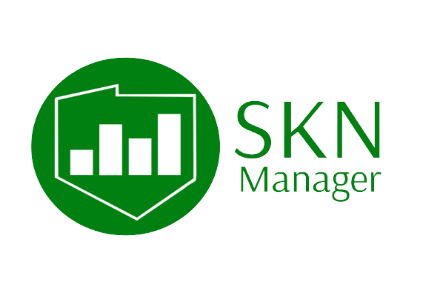 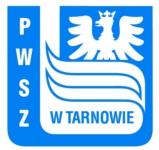 Studenckie Koło Naukowe MANAGERIX Konferencja Studenckich Kół Naukowych pt.: „Społeczeństwo XXI wieku w badaniach studenckich”18 maja 2022 roku
Państwowa Wyższa Szkoła Zawodowa w Tarnowie,ul. Mickiewicza 8, 33-100 TarnówKarta zgłoszeniowa uczestnikaNiniejszy formularz należy przesłać na adres mailowy sknmanagerpwsz@gmail.com
z dopiskiem „Konferencja” w terminie do 15 marca 2022 r.